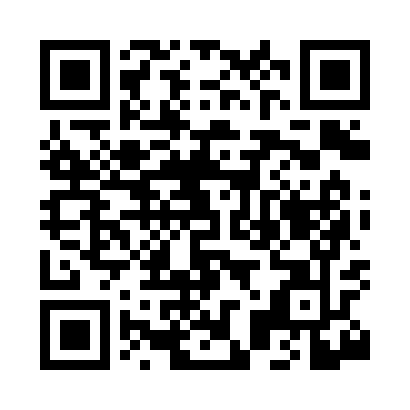 Prayer times for Pinneo, Colorado, USAMon 1 Jul 2024 - Wed 31 Jul 2024High Latitude Method: Angle Based RulePrayer Calculation Method: Islamic Society of North AmericaAsar Calculation Method: ShafiPrayer times provided by https://www.salahtimes.comDateDayFajrSunriseDhuhrAsrMaghribIsha1Mon3:515:2812:584:578:2710:042Tue3:525:2912:584:578:2710:043Wed3:525:2912:584:578:2710:044Thu3:535:3012:584:578:2710:035Fri3:545:3112:594:578:2610:036Sat3:555:3112:594:578:2610:027Sun3:565:3212:594:578:2610:028Mon3:575:3212:594:578:2510:019Tue3:575:3312:594:578:2510:0010Wed3:585:3412:594:578:2410:0011Thu3:595:3512:594:578:249:5912Fri4:005:351:004:578:249:5813Sat4:015:361:004:578:239:5714Sun4:035:371:004:578:229:5615Mon4:045:371:004:578:229:5516Tue4:055:381:004:578:219:5517Wed4:065:391:004:578:219:5418Thu4:075:401:004:578:209:5319Fri4:085:411:004:578:199:5120Sat4:095:421:004:578:189:5021Sun4:115:421:004:578:189:4922Mon4:125:431:004:568:179:4823Tue4:135:441:004:568:169:4724Wed4:145:451:004:568:159:4625Thu4:165:461:004:568:149:4426Fri4:175:471:004:568:139:4327Sat4:185:481:004:558:129:4228Sun4:195:491:004:558:119:4029Mon4:215:501:004:558:109:3930Tue4:225:501:004:548:099:3831Wed4:235:511:004:548:089:36